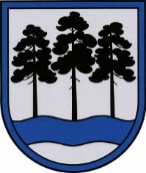 OGRES  NOVADA  PAŠVALDĪBAReģ.Nr.90000024455, Brīvības iela 33, Ogre, Ogres nov., LV-5001tālrunis 65071160, e-pasts: ogredome@ogresnovads.lv, www.ogresnovads.lv PAŠVALDĪBAS DOMES SĒDES PROTOKOLA IZRAKSTS46.Par AS “Akvedukts” dāvinājuma (ziedojuma) pieņemšanuOgres novada pašvaldībā (turpmāk – Pašvaldība) šī gada 24.martā ir saņemta Ogres 1.vidusskolas 22.marta vēstule ar lūgumu atļaut pieņemt AS “Akvedukts” dāvinājumu (ziedojumu) 2000,00 euro apmērā Ogres 1. vidusskolas izglītojamo apbalvošanai (Pašvaldībā reģistrēta ar Nr.2-4.1/1565). Likuma “Par interešu konflikta novēršanu valsts amatpersonu darbībā” (turpmāk – Likums) 14.panta otrā daļa nosaka, ka valsts amatpersona, kā arī koleģiālā institūcija, var pieņemt ziedojumu publiskas personas institūcijas vārdā, ja ziedojuma pieņemšana valsts amatpersonai nerada interešu konfliktu un neietekmē lēmuma pieņemšanu attiecībā uz ziedotāju. Ievērojot šā panta ceturtajā daļā noteiktos ierobežojumus, un ņemot vērā šā panta piektās daļas nosacījumus, ka pirms ziedojuma pieņemšanas valsts amatpersona vai koleģiālā institūcija izvērtē, vai publiskas personas institūcijai attiecībā uz ziedotāju divus gadus pēc ziedojuma pieņemšanas varētu iestāties pienākums izdot administratīvos aktus, izņemot obligātos administratīvos aktus, veikt uzraudzības vai kontroles funkcijas un vai ziedojuma pieņemšana varētu radīt interešu konfliktu vai ierobežot publiskas personas institūcijas normatīvajos aktos noteikto funkciju vai uzdevumu izpildi, var pieņemt ziedojumu, bet pirms ziedojuma pieņemšanas nepieciešama augstākas amatpersonas vai koleģiālās institūcijas rakstveida atļauja.Atbilstoši Likuma 14.panta pirmajai daļai par ziedojumu Likuma izpratnē uzskatāma finanšu līdzekļu, preces vai pakalpojumu bezatlīdzības atvēlēšana (nodošana) noteiktiem mērķiem. AS “Akvedukts” ziedojuma (dāvinājuma) mērķis ir mācību priekšmetu olimpiāžu un mācību priekšmetu konkursu dalībnieku apbalvošana par labu un teicamu sniegumu Ogres novada, reģionālajās, republikas mēroga un starptautiskajās mācību priekšmetu olimpiādēs un konkursos.Saskaņā ar Ogres novada pašvaldības 2011.gada 21.jūlija nolikuma “Nolikums par finanšu līdzekļu vai mantas dāvinājumu (ziedojumu) vākšanu, pieņemšanu un izlietošanu Ogres novada pašvaldības budžeta iestādēs” (apstiprināts ar Ogres novada pašvaldības domes 2011.gada 21.jūlija lēmumu (protokols Nr.10; 39.)) 14.punktu gadījumos, kad dāvinājuma (ziedojuma) summa pārsniedz 1408,608 euro, nepieciešama pašvaldības domes atļauja dāvinājuma (ziedojuma) pieņemšanai. Ņemot vērā minēto un pamatojoties uz likuma “Par pašvaldībām” 15. panta pirmās daļas 4.punktu, likuma “Par interešu konflikta novēršanu valsts amatpersonu darbībā” 14. panta otro daļu, Ogres novada pašvaldības 2011. gada 21. jūlija nolikuma “Nolikums par finanšu līdzekļu vai mantas dāvinājumu (ziedojumu) vākšanu, pieņemšanu un izlietošanu Ogres novada pašvaldības budžeta iestādēs” 14. punktu,  balsojot: ar 20 balsīm "Par" (Andris Krauja, Artūrs Mangulis, Atvars Lakstīgala, Dace Kļaviņa, Dace Māliņa, Dace Nikolaisone, Dainis Širovs, Dzirkstīte Žindiga, Edgars Gribusts, Egils Helmanis, Gints Sīviņš, Ilmārs Zemnieks, Indulis Trapiņš, Jānis Iklāvs, Jānis Kaijaks, Jānis Lūsis, Jānis Siliņš, Pāvels Kotāns, Toms Āboltiņš, Valentīns Špēlis), "Pret" – nav, "Atturas" – nav, Ogres novada pašvaldības dome NOLEMJ:Atļaut Ogres 1. vidusskolai pieņemt AS “Akvedukts” dāvinājumu (ziedojumu) 2000 euro (divi tūkstoši euro) apmērā. Uzdot Ogres 1. vidusskolai noslēgt dāvinājuma (ziedojuma) līgumu ar AS “Akvedukts”.Kontroli pār lēmuma izpildi uzdot Ogres novada pašvaldības izpilddirektoram.(Sēdes vadītāja,domes priekšsēdētāja E.Helmaņa paraksts)Ogrē, Brīvības ielā 33Nr.92022.gada 28.aprīlī